Deep Elm BluesJerry GarciaIf you [E] go down to Deep Elm, keep your money in your shoesCause the women in Deep Elm, got them Deep Elm blues[A] Oh sweet mama, your daddy's got them Deep Elm [E] blues[B] Oh sweet mama, your daddy's got them Deep Elm [E] bluesIf you [E] go down to Deep Elm, to have a little funHave your ten dollars ready, when the policeman comes[A] Oh sweet mama, your daddy's got them Deep Elm [E] blues[B] Oh sweet mama, your daddy's got them Deep Elm [E] bluesWhen you [E] go down to Deep Elm, put your money in your pantsCause women in Deep Elm, they don’t give a man a chance[A] Oh sweet mama, your daddy's got them Deep Elm [E] blues[B] Oh sweet mama, your daddy's got them Deep Elm [E] blues[E] Once I knew a preacher, preached the Bible through and throughHe went down to Deep Elm, now his preachin' days are through[A] Oh sweet mama, your daddy's got them Deep Elm [E] blues[B] Oh sweet mama, your daddy's got them Deep Elm [E] bluesWhen you [E] go down to Deep Elm, have a little funHave your 10 dollars ready, when that old policeman comes[A] Oh sweet mama, your daddy's got them Deep Elm [E] blues[B] Oh sweet mama, your daddy's got them Deep Elm [E] blues[B] Oh sweet mama, your daddy's got them Deep Elm [E] blues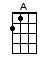 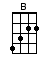 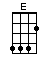 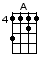 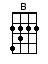 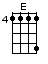 